I want to work, who can help me? Strengthening the cooperation between policy makers and the non-profit sector in return to work of persons with health conditionsCELSI Policy Brief No. 15Holubová, B., Kahancová, M., Kováčová, L., Mýtna Kureková, L., Sedláková, M., Šumichrast, A., a Torp, S.Central European Labour Studies Institute (CELSI), Slovak Governance Institute (SGI)University of South-Eastern Norway (USN)I want to work, who can help me? Strengthening the cooperation between policy makers and the non-profit sector in return to work of persons with health conditionsCELSI Policy Brief No. 15Holubová, B., Kahancová, M., Kováčová, L., Mýtna Kureková, L., Sedláková, M., Šumichrast, A., a Torp, S.Central European Labour Studies Institute (CELSI), Slovak Governance Institute (SGI)University of South-Eastern Norway (USN)I want to work, who can help me? Strengthening the cooperation between policy makers and the non-profit sector in return to work of persons with health conditionsCELSI Policy Brief No. 15Holubová, B., Kahancová, M., Kováčová, L., Mýtna Kureková, L., Sedláková, M., Šumichrast, A., a Torp, S.Central European Labour Studies Institute (CELSI), Slovak Governance Institute (SGI)University of South-Eastern Norway (USN)I want to work, who can help me? Strengthening the cooperation between policy makers and the non-profit sector in return to work of persons with health conditionsCELSI Policy Brief No. 15Holubová, B., Kahancová, M., Kováčová, L., Mýtna Kureková, L., Sedláková, M., Šumichrast, A., a Torp, S.Central European Labour Studies Institute (CELSI), Slovak Governance Institute (SGI)University of South-Eastern Norway (USN)I want to work, who can help me? Strengthening the cooperation between policy makers and the non-profit sector in return to work of persons with health conditionsCELSI Policy Brief No. 15Holubová, B., Kahancová, M., Kováčová, L., Mýtna Kureková, L., Sedláková, M., Šumichrast, A., a Torp, S.Central European Labour Studies Institute (CELSI), Slovak Governance Institute (SGI)University of South-Eastern Norway (USN)I want to work, who can help me? Strengthening the cooperation between policy makers and the non-profit sector in return to work of persons with health conditionsCELSI Policy Brief No. 15Holubová, B., Kahancová, M., Kováčová, L., Mýtna Kureková, L., Sedláková, M., Šumichrast, A., a Torp, S.Central European Labour Studies Institute (CELSI), Slovak Governance Institute (SGI)University of South-Eastern Norway (USN)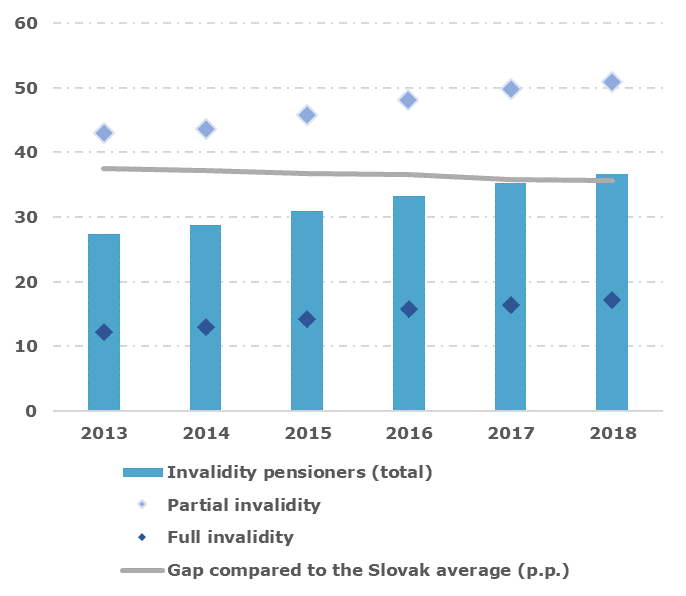 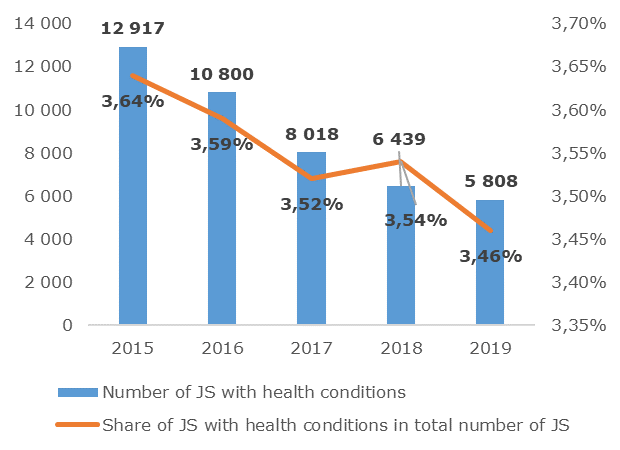 Graph 1: Development of the employment rate of invalidity pensioners (%)Source: Revision of expenditures 2020, based on data from the Social Insurance Agency (ÚHP, IVP and ISP, 2020).Graph 1: Development of the employment rate of invalidity pensioners (%)Source: Revision of expenditures 2020, based on data from the Social Insurance Agency (ÚHP, IVP and ISP, 2020).Graph 1: Development of the employment rate of invalidity pensioners (%)Source: Revision of expenditures 2020, based on data from the Social Insurance Agency (ÚHP, IVP and ISP, 2020).Graph 2: Number of registered job seekers (JS) with health conditions in Slovakia Source: Centre for Labour, Social Affairs and Family Graph 2: Number of registered job seekers (JS) with health conditions in Slovakia Source: Centre for Labour, Social Affairs and Family Graph 2: Number of registered job seekers (JS) with health conditions in Slovakia Source: Centre for Labour, Social Affairs and Family Graph 2: Number of registered job seekers (JS) with health conditions in Slovakia Source: Centre for Labour, Social Affairs and Family Problem DescriptionProblem DescriptionProblem DescriptionProblem DescriptionProblem DescriptionProblem DescriptionProblem DescriptionProblem DescriptionProblem DescriptionProblem DescriptionPersons with disabilities (PwDs) (with an official and non-official status of persons with health conditions) form a significant part of the population but are currently facing exclusion in socio-economic integrationCurrent data indicate a low rate of labour market attachment of PwDs when only a small proportion is economically active than the rest of the population (Graph 1.)In the labour integration on PwD, Slovakia lags significantly behind other EU countries. Young people aged 16-24 with disabilities show a meagre employment rate, which is confirmed by the weak interconnection of education to the labour market (Ondrušová, et al. 2017). Assessing the status of PwD is based on medical findings even though Slovakia refers to the UN Convention, which points out the variability of the concept of disability and its cultural conditionalitySocial and labour legislation concerning PwD is covered by a range of different legislative norms, which are not based on a uniform definition and concept of health conditionsPersons with disabilities (PwDs) (with an official and non-official status of persons with health conditions) form a significant part of the population but are currently facing exclusion in socio-economic integrationCurrent data indicate a low rate of labour market attachment of PwDs when only a small proportion is economically active than the rest of the population (Graph 1.)In the labour integration on PwD, Slovakia lags significantly behind other EU countries. Young people aged 16-24 with disabilities show a meagre employment rate, which is confirmed by the weak interconnection of education to the labour market (Ondrušová, et al. 2017). Assessing the status of PwD is based on medical findings even though Slovakia refers to the UN Convention, which points out the variability of the concept of disability and its cultural conditionalitySocial and labour legislation concerning PwD is covered by a range of different legislative norms, which are not based on a uniform definition and concept of health conditionsPersons with disabilities (PwDs) (with an official and non-official status of persons with health conditions) form a significant part of the population but are currently facing exclusion in socio-economic integrationCurrent data indicate a low rate of labour market attachment of PwDs when only a small proportion is economically active than the rest of the population (Graph 1.)In the labour integration on PwD, Slovakia lags significantly behind other EU countries. Young people aged 16-24 with disabilities show a meagre employment rate, which is confirmed by the weak interconnection of education to the labour market (Ondrušová, et al. 2017). Assessing the status of PwD is based on medical findings even though Slovakia refers to the UN Convention, which points out the variability of the concept of disability and its cultural conditionalitySocial and labour legislation concerning PwD is covered by a range of different legislative norms, which are not based on a uniform definition and concept of health conditionsPersons returning to work after a long-term illness is absent in legislation and research. Their definition is missing, and their number is unknown; any labour market policies for this target group are now missing.Key policies for the integration of PwD, such as social enterprises and sheltered workshops, do not sufficiently support the transition of PwD to the primary labour market People with disabilities who find a job partly face precarious and unstable work Public employment services provide only a small amount to PwDs (Chart 2) and are not ready to work with applicants with multiple disadvantages, except for health conditions also with, e.g. ethnicity, age, gender or homelessness The absence of systematic data collection is a serious obstacleto drafting and verifying the effectiveness of public policy in the fieldwork integration of PwDsSlovakia currently lacks systematic cooperation of social dialogue actors, but also patient organisations, with public or third-sector organisations supporting the integration of PwDs into labour marketPersons returning to work after a long-term illness is absent in legislation and research. Their definition is missing, and their number is unknown; any labour market policies for this target group are now missing.Key policies for the integration of PwD, such as social enterprises and sheltered workshops, do not sufficiently support the transition of PwD to the primary labour market People with disabilities who find a job partly face precarious and unstable work Public employment services provide only a small amount to PwDs (Chart 2) and are not ready to work with applicants with multiple disadvantages, except for health conditions also with, e.g. ethnicity, age, gender or homelessness The absence of systematic data collection is a serious obstacleto drafting and verifying the effectiveness of public policy in the fieldwork integration of PwDsSlovakia currently lacks systematic cooperation of social dialogue actors, but also patient organisations, with public or third-sector organisations supporting the integration of PwDs into labour marketPersons returning to work after a long-term illness is absent in legislation and research. Their definition is missing, and their number is unknown; any labour market policies for this target group are now missing.Key policies for the integration of PwD, such as social enterprises and sheltered workshops, do not sufficiently support the transition of PwD to the primary labour market People with disabilities who find a job partly face precarious and unstable work Public employment services provide only a small amount to PwDs (Chart 2) and are not ready to work with applicants with multiple disadvantages, except for health conditions also with, e.g. ethnicity, age, gender or homelessness The absence of systematic data collection is a serious obstacleto drafting and verifying the effectiveness of public policy in the fieldwork integration of PwDsSlovakia currently lacks systematic cooperation of social dialogue actors, but also patient organisations, with public or third-sector organisations supporting the integration of PwDs into labour marketPersons returning to work after a long-term illness is absent in legislation and research. Their definition is missing, and their number is unknown; any labour market policies for this target group are now missing.Key policies for the integration of PwD, such as social enterprises and sheltered workshops, do not sufficiently support the transition of PwD to the primary labour market People with disabilities who find a job partly face precarious and unstable work Public employment services provide only a small amount to PwDs (Chart 2) and are not ready to work with applicants with multiple disadvantages, except for health conditions also with, e.g. ethnicity, age, gender or homelessness The absence of systematic data collection is a serious obstacleto drafting and verifying the effectiveness of public policy in the fieldwork integration of PwDsSlovakia currently lacks systematic cooperation of social dialogue actors, but also patient organisations, with public or third-sector organisations supporting the integration of PwDs into labour marketPersons returning to work after a long-term illness is absent in legislation and research. Their definition is missing, and their number is unknown; any labour market policies for this target group are now missing.Key policies for the integration of PwD, such as social enterprises and sheltered workshops, do not sufficiently support the transition of PwD to the primary labour market People with disabilities who find a job partly face precarious and unstable work Public employment services provide only a small amount to PwDs (Chart 2) and are not ready to work with applicants with multiple disadvantages, except for health conditions also with, e.g. ethnicity, age, gender or homelessness The absence of systematic data collection is a serious obstacleto drafting and verifying the effectiveness of public policy in the fieldwork integration of PwDsSlovakia currently lacks systematic cooperation of social dialogue actors, but also patient organisations, with public or third-sector organisations supporting the integration of PwDs into labour marketPersons returning to work after a long-term illness is absent in legislation and research. Their definition is missing, and their number is unknown; any labour market policies for this target group are now missing.Key policies for the integration of PwD, such as social enterprises and sheltered workshops, do not sufficiently support the transition of PwD to the primary labour market People with disabilities who find a job partly face precarious and unstable work Public employment services provide only a small amount to PwDs (Chart 2) and are not ready to work with applicants with multiple disadvantages, except for health conditions also with, e.g. ethnicity, age, gender or homelessness The absence of systematic data collection is a serious obstacleto drafting and verifying the effectiveness of public policy in the fieldwork integration of PwDsSlovakia currently lacks systematic cooperation of social dialogue actors, but also patient organisations, with public or third-sector organisations supporting the integration of PwDs into labour marketThe integration of people with disabilities into the labour market and their retention in the labour market throughout working life is a complex process that requires the cooperation of several actors at different levels.The integration of people with disabilities into the labour market and their retention in the labour market throughout working life is a complex process that requires the cooperation of several actors at different levels.The integration of people with disabilities into the labour market and their retention in the labour market throughout working life is a complex process that requires the cooperation of several actors at different levels.The integration of people with disabilities into the labour market and their retention in the labour market throughout working life is a complex process that requires the cooperation of several actors at different levels.The integration of people with disabilities into the labour market and their retention in the labour market throughout working life is a complex process that requires the cooperation of several actors at different levels.The integration of people with disabilities into the labour market and their retention in the labour market throughout working life is a complex process that requires the cooperation of several actors at different levels.The integration of people with disabilities into the labour market and their retention in the labour market throughout working life is a complex process that requires the cooperation of several actors at different levels.The integration of people with disabilities into the labour market and their retention in the labour market throughout working life is a complex process that requires the cooperation of several actors at different levels.Research FindingsResearch FindingsResearch FindingsResearch FindingsResearch FindingsResearch FindingsResearch FindingsResearch FindingsPolicies and tools Roles of the actorsImplementation practice    Implementation practice    Implementation practice    Cooperation Cooperation Cooperation Cooperation International and framework documents UN Convention on the Rights of Persons with Disabilities, European Charter of Human Rights  EU Strategy in the area of health conditionsNational Programme for the Development of Living Conditions of the Persons with Disabilities for the Years 2014 – 2020.Key tools for persons with the formally granted status of PwDLabour market integration: increased labour law protection, quotas for compulsory employment of PwDs, sheltered workshops, social enterprises, labour office contributions to employersReturn to work after sickness leave: social enterprises, sheltered workshops, company policies, trade union activities, employment office contributions to employersKey tools for persons without formally granted status of PwDLabour market integration:  support from state agencies and non-governmental organisations, career and psychological consultations, social enterprises  Return to work after sickness leave: occupational rehabilitation, company policies (individual approach to PwDs, corporate health and safety commissions); trade union activities at the company level (consultancy, support, participation in occupational safety and health commissions, collective bargaining on the reduction of working time or change of work content, etc.)Expected roles of actors Representatives of the state and institutions create policies, legislation, participate in its implementation, control, monitoring and data collectionRepresentatives of non-governmental organisations directly support the integration of PwDs in the labour market and society, defend the rights of PwDsTrade unions represent the interests of employees, including PwDs in the labour market, participate in the creation of legislation, implementation practice, e.g. through collectiveEmployers directly facilitate employment, resp. return to work of PwDs; some are interested in a workforce diversity strategyCurrent role of actors The interviews showed that most of the organisations focus on the work integration of PwDs only marginally in addition to other competenciesFor 1/3 of the addressed organisations, work integration is the primary focus; the rest do not focus on the work integration of PwDs at allDespite that, from the description of their activities and implemented projects, it was clear that they have experience with  PwDs work integrationBarriers of PwD integrationLack of skills, expertise, capacities, information integration of PWDs to labour marketPressure on performance, high working pace, keeping standard working proceduresPrejudices against people with disabilitiesTools assessment Active market measuresare short-term, administratively demanding; educational activities are missingSheltered workshops areimportant, but support the transition to open market to prevent PwDs segregation is missingSocial enterprises arepositive, the obstacle ishowever, the interpretation of some paragraphs and problems with their implementationContributions to PwDs employment are rather not motivating, and their real effect on the PwD employment is not knownVoluntary and soft measures support in particular the socialisation of PwD and individual approachMandatory quotas for PwD employment are according to unions the avoidance of employers´ obligations, forEmployers, the quotas are coercion; they demand to transfer the duty to the stateThe financing of job skills development is not targeted at PwDs, but for all job seekersBarriers of PwD integrationLack of skills, expertise, capacities, information integration of PWDs to labour marketPressure on performance, high working pace, keeping standard working proceduresPrejudices against people with disabilitiesTools assessment Active market measuresare short-term, administratively demanding; educational activities are missingSheltered workshops areimportant, but support the transition to open market to prevent PwDs segregation is missingSocial enterprises arepositive, the obstacle ishowever, the interpretation of some paragraphs and problems with their implementationContributions to PwDs employment are rather not motivating, and their real effect on the PwD employment is not knownVoluntary and soft measures support in particular the socialisation of PwD and individual approachMandatory quotas for PwD employment are according to unions the avoidance of employers´ obligations, forEmployers, the quotas are coercion; they demand to transfer the duty to the stateThe financing of job skills development is not targeted at PwDs, but for all job seekersBarriers of PwD integrationLack of skills, expertise, capacities, information integration of PWDs to labour marketPressure on performance, high working pace, keeping standard working proceduresPrejudices against people with disabilitiesTools assessment Active market measuresare short-term, administratively demanding; educational activities are missingSheltered workshops areimportant, but support the transition to open market to prevent PwDs segregation is missingSocial enterprises arepositive, the obstacle ishowever, the interpretation of some paragraphs and problems with their implementationContributions to PwDs employment are rather not motivating, and their real effect on the PwD employment is not knownVoluntary and soft measures support in particular the socialisation of PwD and individual approachMandatory quotas for PwD employment are according to unions the avoidance of employers´ obligations, forEmployers, the quotas are coercion; they demand to transfer the duty to the stateThe financing of job skills development is not targeted at PwDs, but for all job seekersCurrent cooperationDespite the shortage of cooperation, informal networks were identifiedbetween the actorsThe most common areas of collaboration are practicalhelp for specific PwD group, sharing information and experience; less in the area of legislation changeand collective negotiationsObstacles to the currentcooperation is a lack of willingness to cooperate, personnel capacities, financial resources and information, competition for resources and legitimacy between NGOsCollaboration is supported by legislative framework, individual contacts, specific know-how, availability of financial resources and state supportPotential cooperationAll types of actors see space and the need for cooperation improvementAreas of potential cooperation are the expansion of the collaboration with new actors and to neglected PwDs groups, intensifying existing cooperation, overcoming departmentalism, collective negotiation, sharing information and exchange of good practice and in setting priorities at EU funds allocationCurrent cooperationDespite the shortage of cooperation, informal networks were identifiedbetween the actorsThe most common areas of collaboration are practicalhelp for specific PwD group, sharing information and experience; less in the area of legislation changeand collective negotiationsObstacles to the currentcooperation is a lack of willingness to cooperate, personnel capacities, financial resources and information, competition for resources and legitimacy between NGOsCollaboration is supported by legislative framework, individual contacts, specific know-how, availability of financial resources and state supportPotential cooperationAll types of actors see space and the need for cooperation improvementAreas of potential cooperation are the expansion of the collaboration with new actors and to neglected PwDs groups, intensifying existing cooperation, overcoming departmentalism, collective negotiation, sharing information and exchange of good practice and in setting priorities at EU funds allocationCurrent cooperationDespite the shortage of cooperation, informal networks were identifiedbetween the actorsThe most common areas of collaboration are practicalhelp for specific PwD group, sharing information and experience; less in the area of legislation changeand collective negotiationsObstacles to the currentcooperation is a lack of willingness to cooperate, personnel capacities, financial resources and information, competition for resources and legitimacy between NGOsCollaboration is supported by legislative framework, individual contacts, specific know-how, availability of financial resources and state supportPotential cooperationAll types of actors see space and the need for cooperation improvementAreas of potential cooperation are the expansion of the collaboration with new actors and to neglected PwDs groups, intensifying existing cooperation, overcoming departmentalism, collective negotiation, sharing information and exchange of good practice and in setting priorities at EU funds allocationCurrent cooperationDespite the shortage of cooperation, informal networks were identifiedbetween the actorsThe most common areas of collaboration are practicalhelp for specific PwD group, sharing information and experience; less in the area of legislation changeand collective negotiationsObstacles to the currentcooperation is a lack of willingness to cooperate, personnel capacities, financial resources and information, competition for resources and legitimacy between NGOsCollaboration is supported by legislative framework, individual contacts, specific know-how, availability of financial resources and state supportPotential cooperationAll types of actors see space and the need for cooperation improvementAreas of potential cooperation are the expansion of the collaboration with new actors and to neglected PwDs groups, intensifying existing cooperation, overcoming departmentalism, collective negotiation, sharing information and exchange of good practice and in setting priorities at EU funds allocationComparison of approaches to integration of PwDs in Norway and SlovakiaComparison of approaches to integration of PwDs in Norway and SlovakiaComparison of approaches to integration of PwDs in Norway and SlovakiaComparison of approaches to integration of PwDs in Norway and SlovakiaComparison of approaches to integration of PwDs in Norway and SlovakiaComparison of approaches to integration of PwDs in Norway and SlovakiaComparison of approaches to integration of PwDs in Norway and SlovakiaComparison of approaches to integration of PwDs in Norway and SlovakiaRecommendationsRecommendationsRecommendationsRecommendationsRecommendationsRecommendationsRecommendationsRecommendationsRelated to employers Motivate them positively to employ PwD, not through sanction mechanismsIncrease educational and counselling activities for them about the tools of occupational integration of PwDFacilitate the search for jobseekers from PwD groups and sheltered workshopsIncrease their involvement in policy-making Related to trade unionsIncrease their systematic involvement in policy-making and the precise definition of their roleConsider support for PwD by trade unions before becoming an employeeInclude work integration and return to work through collective bargainingIncrease the professional capacity of trade unions in this area through specific programsRelated to policymakersUnification of the definition of disability based on one, but broader concept of disability and its cultural conditionality, not only from a medical point of viewIntensify cooperation with NGOs, providers of supported employment service, trade unions and employers’ associations in policy-making and use their practical experiencesInclude also people who return to work after long-term illness without granted status of PwDs into the policies of labour market integration of persons with health conditionsRelated to employers Motivate them positively to employ PwD, not through sanction mechanismsIncrease educational and counselling activities for them about the tools of occupational integration of PwDFacilitate the search for jobseekers from PwD groups and sheltered workshopsIncrease their involvement in policy-making Related to trade unionsIncrease their systematic involvement in policy-making and the precise definition of their roleConsider support for PwD by trade unions before becoming an employeeInclude work integration and return to work through collective bargainingIncrease the professional capacity of trade unions in this area through specific programsRelated to policymakersUnification of the definition of disability based on one, but broader concept of disability and its cultural conditionality, not only from a medical point of viewIntensify cooperation with NGOs, providers of supported employment service, trade unions and employers’ associations in policy-making and use their practical experiencesInclude also people who return to work after long-term illness without granted status of PwDs into the policies of labour market integration of persons with health conditionsRelated to employers Motivate them positively to employ PwD, not through sanction mechanismsIncrease educational and counselling activities for them about the tools of occupational integration of PwDFacilitate the search for jobseekers from PwD groups and sheltered workshopsIncrease their involvement in policy-making Related to trade unionsIncrease their systematic involvement in policy-making and the precise definition of their roleConsider support for PwD by trade unions before becoming an employeeInclude work integration and return to work through collective bargainingIncrease the professional capacity of trade unions in this area through specific programsRelated to policymakersUnification of the definition of disability based on one, but broader concept of disability and its cultural conditionality, not only from a medical point of viewIntensify cooperation with NGOs, providers of supported employment service, trade unions and employers’ associations in policy-making and use their practical experiencesInclude also people who return to work after long-term illness without granted status of PwDs into the policies of labour market integration of persons with health conditionsRelated to employers Motivate them positively to employ PwD, not through sanction mechanismsIncrease educational and counselling activities for them about the tools of occupational integration of PwDFacilitate the search for jobseekers from PwD groups and sheltered workshopsIncrease their involvement in policy-making Related to trade unionsIncrease their systematic involvement in policy-making and the precise definition of their roleConsider support for PwD by trade unions before becoming an employeeInclude work integration and return to work through collective bargainingIncrease the professional capacity of trade unions in this area through specific programsRelated to policymakersUnification of the definition of disability based on one, but broader concept of disability and its cultural conditionality, not only from a medical point of viewIntensify cooperation with NGOs, providers of supported employment service, trade unions and employers’ associations in policy-making and use their practical experiencesInclude also people who return to work after long-term illness without granted status of PwDs into the policies of labour market integration of persons with health conditionsRelated to state institutions and agencies Improving cooperation and digitalisation between state institutions and agencies to reduce the administrative burden of PwD in work integrationExtend the collection of administrative data with relevant information to increase knowledge and verify the effectiveness of policiesRelated to civil society organisation and non-state employment services providersSet up a strategic connection and systematic cooperation of NGOs with state and local government stakeholders; not only on a project basisCreate a network of certified NGOs for permanent cooperation; including fundingIncrease financial support and expand the activities of non-governmental associations of supported employment to the regions – stabilise the network through sustainable financingCarry out comparative research on the effectiveness of state and non-state employment services for PwDIncrease cooperation between state and non-state employment services for PwD and employersRelated to PwDs with multiple disadvantagesEstablish an umbrella coordination organisation at the city level to provide integrated services for homeless PwDsSimplify access to employment services and use profiling tools to identify targeted servicesIntroduce a low-threshold model of healthcare provisionStrengthen cross-cutting cooperation between all actorsRelated to state institutions and agencies Improving cooperation and digitalisation between state institutions and agencies to reduce the administrative burden of PwD in work integrationExtend the collection of administrative data with relevant information to increase knowledge and verify the effectiveness of policiesRelated to civil society organisation and non-state employment services providersSet up a strategic connection and systematic cooperation of NGOs with state and local government stakeholders; not only on a project basisCreate a network of certified NGOs for permanent cooperation; including fundingIncrease financial support and expand the activities of non-governmental associations of supported employment to the regions – stabilise the network through sustainable financingCarry out comparative research on the effectiveness of state and non-state employment services for PwDIncrease cooperation between state and non-state employment services for PwD and employersRelated to PwDs with multiple disadvantagesEstablish an umbrella coordination organisation at the city level to provide integrated services for homeless PwDsSimplify access to employment services and use profiling tools to identify targeted servicesIntroduce a low-threshold model of healthcare provisionStrengthen cross-cutting cooperation between all actorsRelated to state institutions and agencies Improving cooperation and digitalisation between state institutions and agencies to reduce the administrative burden of PwD in work integrationExtend the collection of administrative data with relevant information to increase knowledge and verify the effectiveness of policiesRelated to civil society organisation and non-state employment services providersSet up a strategic connection and systematic cooperation of NGOs with state and local government stakeholders; not only on a project basisCreate a network of certified NGOs for permanent cooperation; including fundingIncrease financial support and expand the activities of non-governmental associations of supported employment to the regions – stabilise the network through sustainable financingCarry out comparative research on the effectiveness of state and non-state employment services for PwDIncrease cooperation between state and non-state employment services for PwD and employersRelated to PwDs with multiple disadvantagesEstablish an umbrella coordination organisation at the city level to provide integrated services for homeless PwDsSimplify access to employment services and use profiling tools to identify targeted servicesIntroduce a low-threshold model of healthcare provisionStrengthen cross-cutting cooperation between all actorsRelated to state institutions and agencies Improving cooperation and digitalisation between state institutions and agencies to reduce the administrative burden of PwD in work integrationExtend the collection of administrative data with relevant information to increase knowledge and verify the effectiveness of policiesRelated to civil society organisation and non-state employment services providersSet up a strategic connection and systematic cooperation of NGOs with state and local government stakeholders; not only on a project basisCreate a network of certified NGOs for permanent cooperation; including fundingIncrease financial support and expand the activities of non-governmental associations of supported employment to the regions – stabilise the network through sustainable financingCarry out comparative research on the effectiveness of state and non-state employment services for PwDIncrease cooperation between state and non-state employment services for PwD and employersRelated to PwDs with multiple disadvantagesEstablish an umbrella coordination organisation at the city level to provide integrated services for homeless PwDsSimplify access to employment services and use profiling tools to identify targeted servicesIntroduce a low-threshold model of healthcare provisionStrengthen cross-cutting cooperation between all actorsProject information Project information Project information Project information Project information Project information Project information Project information Project outputs include a comprehensive report on policies, tools and recommendations arising from research on labour market integration of PwD in Slovakia, three policy briefs (a) on labour market integration policies of PwD, (b) labour market integration of PwD of ethnicity origin, (c) labour market integration of homeless PwD; and a study on PwD integration policies and good practice in Norway. All project outputs are available at https://www.celsi.sk/en/projects/detail/99/ or https://www.governance.sk/gov_project/i-want-to-work-who-can-help-me/  Project outputs include a comprehensive report on policies, tools and recommendations arising from research on labour market integration of PwD in Slovakia, three policy briefs (a) on labour market integration policies of PwD, (b) labour market integration of PwD of ethnicity origin, (c) labour market integration of homeless PwD; and a study on PwD integration policies and good practice in Norway. All project outputs are available at https://www.celsi.sk/en/projects/detail/99/ or https://www.governance.sk/gov_project/i-want-to-work-who-can-help-me/  Project outputs include a comprehensive report on policies, tools and recommendations arising from research on labour market integration of PwD in Slovakia, three policy briefs (a) on labour market integration policies of PwD, (b) labour market integration of PwD of ethnicity origin, (c) labour market integration of homeless PwD; and a study on PwD integration policies and good practice in Norway. All project outputs are available at https://www.celsi.sk/en/projects/detail/99/ or https://www.governance.sk/gov_project/i-want-to-work-who-can-help-me/  Project outputs include a comprehensive report on policies, tools and recommendations arising from research on labour market integration of PwD in Slovakia, three policy briefs (a) on labour market integration policies of PwD, (b) labour market integration of PwD of ethnicity origin, (c) labour market integration of homeless PwD; and a study on PwD integration policies and good practice in Norway. All project outputs are available at https://www.celsi.sk/en/projects/detail/99/ or https://www.governance.sk/gov_project/i-want-to-work-who-can-help-me/  Project outputs include a comprehensive report on policies, tools and recommendations arising from research on labour market integration of PwD in Slovakia, three policy briefs (a) on labour market integration policies of PwD, (b) labour market integration of PwD of ethnicity origin, (c) labour market integration of homeless PwD; and a study on PwD integration policies and good practice in Norway. All project outputs are available at https://www.celsi.sk/en/projects/detail/99/ or https://www.governance.sk/gov_project/i-want-to-work-who-can-help-me/  Project outputs include a comprehensive report on policies, tools and recommendations arising from research on labour market integration of PwD in Slovakia, three policy briefs (a) on labour market integration policies of PwD, (b) labour market integration of PwD of ethnicity origin, (c) labour market integration of homeless PwD; and a study on PwD integration policies and good practice in Norway. All project outputs are available at https://www.celsi.sk/en/projects/detail/99/ or https://www.governance.sk/gov_project/i-want-to-work-who-can-help-me/  Project outputs include a comprehensive report on policies, tools and recommendations arising from research on labour market integration of PwD in Slovakia, three policy briefs (a) on labour market integration policies of PwD, (b) labour market integration of PwD of ethnicity origin, (c) labour market integration of homeless PwD; and a study on PwD integration policies and good practice in Norway. All project outputs are available at https://www.celsi.sk/en/projects/detail/99/ or https://www.governance.sk/gov_project/i-want-to-work-who-can-help-me/  Project outputs include a comprehensive report on policies, tools and recommendations arising from research on labour market integration of PwD in Slovakia, three policy briefs (a) on labour market integration policies of PwD, (b) labour market integration of PwD of ethnicity origin, (c) labour market integration of homeless PwD; and a study on PwD integration policies and good practice in Norway. All project outputs are available at https://www.celsi.sk/en/projects/detail/99/ or https://www.governance.sk/gov_project/i-want-to-work-who-can-help-me/  References and recommended literature:Ondrušová, D., Kešelová, D. and Repková, K. (2017) Akčný plán prechodu z chránených dielní na zamestnávanie osôb so zdravotným postihnutím na otvorenom trhu práce. Bratislava: Inštitút pre výskum práce a rodiny.Poláčková, Z. (2018) Disability and the Labour market in Slovakia. In: Štefánik, M. a kol. Labour market in Slovakia 2019+. Bratislava: Slovenská akadémia vied.Scharle, Á. and Csillag, M. (2016) Disability and Labour Market Integration: Analytical Paper. Luxembourg: Publications Office of the European Union.Škobla, D., Kováčová, L. a Ondoš, S. (2018). Sociálne podniky pracovnej integrácie. Bratislava: Inštitút pre dobre spravovanú spoločnosťÚtvar hodnoty za peniaze, Inštitút vzdelávacej politiky a Inštitút sociálnej politiky (ÚHP, IVP a ISP) (2020). Revízia výdavkov na skupiny ohrozené chudobou alebo sociálnym vylúčením. Bratislava: Útvar hodnoty za peniaze a Inštitút vzdelávacej politiky. Dostupné na: https://www.minedu.sk/data/att/15944.pdf References and recommended literature:Ondrušová, D., Kešelová, D. and Repková, K. (2017) Akčný plán prechodu z chránených dielní na zamestnávanie osôb so zdravotným postihnutím na otvorenom trhu práce. Bratislava: Inštitút pre výskum práce a rodiny.Poláčková, Z. (2018) Disability and the Labour market in Slovakia. In: Štefánik, M. a kol. Labour market in Slovakia 2019+. Bratislava: Slovenská akadémia vied.Scharle, Á. and Csillag, M. (2016) Disability and Labour Market Integration: Analytical Paper. Luxembourg: Publications Office of the European Union.Škobla, D., Kováčová, L. a Ondoš, S. (2018). Sociálne podniky pracovnej integrácie. Bratislava: Inštitút pre dobre spravovanú spoločnosťÚtvar hodnoty za peniaze, Inštitút vzdelávacej politiky a Inštitút sociálnej politiky (ÚHP, IVP a ISP) (2020). Revízia výdavkov na skupiny ohrozené chudobou alebo sociálnym vylúčením. Bratislava: Útvar hodnoty za peniaze a Inštitút vzdelávacej politiky. Dostupné na: https://www.minedu.sk/data/att/15944.pdf References and recommended literature:Ondrušová, D., Kešelová, D. and Repková, K. (2017) Akčný plán prechodu z chránených dielní na zamestnávanie osôb so zdravotným postihnutím na otvorenom trhu práce. Bratislava: Inštitút pre výskum práce a rodiny.Poláčková, Z. (2018) Disability and the Labour market in Slovakia. In: Štefánik, M. a kol. Labour market in Slovakia 2019+. Bratislava: Slovenská akadémia vied.Scharle, Á. and Csillag, M. (2016) Disability and Labour Market Integration: Analytical Paper. Luxembourg: Publications Office of the European Union.Škobla, D., Kováčová, L. a Ondoš, S. (2018). Sociálne podniky pracovnej integrácie. Bratislava: Inštitút pre dobre spravovanú spoločnosťÚtvar hodnoty za peniaze, Inštitút vzdelávacej politiky a Inštitút sociálnej politiky (ÚHP, IVP a ISP) (2020). Revízia výdavkov na skupiny ohrozené chudobou alebo sociálnym vylúčením. Bratislava: Útvar hodnoty za peniaze a Inštitút vzdelávacej politiky. Dostupné na: https://www.minedu.sk/data/att/15944.pdf References and recommended literature:Ondrušová, D., Kešelová, D. and Repková, K. (2017) Akčný plán prechodu z chránených dielní na zamestnávanie osôb so zdravotným postihnutím na otvorenom trhu práce. Bratislava: Inštitút pre výskum práce a rodiny.Poláčková, Z. (2018) Disability and the Labour market in Slovakia. In: Štefánik, M. a kol. Labour market in Slovakia 2019+. Bratislava: Slovenská akadémia vied.Scharle, Á. and Csillag, M. (2016) Disability and Labour Market Integration: Analytical Paper. Luxembourg: Publications Office of the European Union.Škobla, D., Kováčová, L. a Ondoš, S. (2018). Sociálne podniky pracovnej integrácie. Bratislava: Inštitút pre dobre spravovanú spoločnosťÚtvar hodnoty za peniaze, Inštitút vzdelávacej politiky a Inštitút sociálnej politiky (ÚHP, IVP a ISP) (2020). Revízia výdavkov na skupiny ohrozené chudobou alebo sociálnym vylúčením. Bratislava: Útvar hodnoty za peniaze a Inštitút vzdelávacej politiky. Dostupné na: https://www.minedu.sk/data/att/15944.pdf References and recommended literature:Ondrušová, D., Kešelová, D. and Repková, K. (2017) Akčný plán prechodu z chránených dielní na zamestnávanie osôb so zdravotným postihnutím na otvorenom trhu práce. Bratislava: Inštitút pre výskum práce a rodiny.Poláčková, Z. (2018) Disability and the Labour market in Slovakia. In: Štefánik, M. a kol. Labour market in Slovakia 2019+. Bratislava: Slovenská akadémia vied.Scharle, Á. and Csillag, M. (2016) Disability and Labour Market Integration: Analytical Paper. Luxembourg: Publications Office of the European Union.Škobla, D., Kováčová, L. a Ondoš, S. (2018). Sociálne podniky pracovnej integrácie. Bratislava: Inštitút pre dobre spravovanú spoločnosťÚtvar hodnoty za peniaze, Inštitút vzdelávacej politiky a Inštitút sociálnej politiky (ÚHP, IVP a ISP) (2020). Revízia výdavkov na skupiny ohrozené chudobou alebo sociálnym vylúčením. Bratislava: Útvar hodnoty za peniaze a Inštitút vzdelávacej politiky. Dostupné na: https://www.minedu.sk/data/att/15944.pdf References and recommended literature:Ondrušová, D., Kešelová, D. and Repková, K. (2017) Akčný plán prechodu z chránených dielní na zamestnávanie osôb so zdravotným postihnutím na otvorenom trhu práce. Bratislava: Inštitút pre výskum práce a rodiny.Poláčková, Z. (2018) Disability and the Labour market in Slovakia. In: Štefánik, M. a kol. Labour market in Slovakia 2019+. Bratislava: Slovenská akadémia vied.Scharle, Á. and Csillag, M. (2016) Disability and Labour Market Integration: Analytical Paper. Luxembourg: Publications Office of the European Union.Škobla, D., Kováčová, L. a Ondoš, S. (2018). Sociálne podniky pracovnej integrácie. Bratislava: Inštitút pre dobre spravovanú spoločnosťÚtvar hodnoty za peniaze, Inštitút vzdelávacej politiky a Inštitút sociálnej politiky (ÚHP, IVP a ISP) (2020). Revízia výdavkov na skupiny ohrozené chudobou alebo sociálnym vylúčením. Bratislava: Útvar hodnoty za peniaze a Inštitút vzdelávacej politiky. Dostupné na: https://www.minedu.sk/data/att/15944.pdf References and recommended literature:Ondrušová, D., Kešelová, D. and Repková, K. (2017) Akčný plán prechodu z chránených dielní na zamestnávanie osôb so zdravotným postihnutím na otvorenom trhu práce. Bratislava: Inštitút pre výskum práce a rodiny.Poláčková, Z. (2018) Disability and the Labour market in Slovakia. In: Štefánik, M. a kol. Labour market in Slovakia 2019+. Bratislava: Slovenská akadémia vied.Scharle, Á. and Csillag, M. (2016) Disability and Labour Market Integration: Analytical Paper. Luxembourg: Publications Office of the European Union.Škobla, D., Kováčová, L. a Ondoš, S. (2018). Sociálne podniky pracovnej integrácie. Bratislava: Inštitút pre dobre spravovanú spoločnosťÚtvar hodnoty za peniaze, Inštitút vzdelávacej politiky a Inštitút sociálnej politiky (ÚHP, IVP a ISP) (2020). Revízia výdavkov na skupiny ohrozené chudobou alebo sociálnym vylúčením. Bratislava: Útvar hodnoty za peniaze a Inštitút vzdelávacej politiky. Dostupné na: https://www.minedu.sk/data/att/15944.pdf References and recommended literature:Ondrušová, D., Kešelová, D. and Repková, K. (2017) Akčný plán prechodu z chránených dielní na zamestnávanie osôb so zdravotným postihnutím na otvorenom trhu práce. Bratislava: Inštitút pre výskum práce a rodiny.Poláčková, Z. (2018) Disability and the Labour market in Slovakia. In: Štefánik, M. a kol. Labour market in Slovakia 2019+. Bratislava: Slovenská akadémia vied.Scharle, Á. and Csillag, M. (2016) Disability and Labour Market Integration: Analytical Paper. Luxembourg: Publications Office of the European Union.Škobla, D., Kováčová, L. a Ondoš, S. (2018). Sociálne podniky pracovnej integrácie. Bratislava: Inštitút pre dobre spravovanú spoločnosťÚtvar hodnoty za peniaze, Inštitút vzdelávacej politiky a Inštitút sociálnej politiky (ÚHP, IVP a ISP) (2020). Revízia výdavkov na skupiny ohrozené chudobou alebo sociálnym vylúčením. Bratislava: Útvar hodnoty za peniaze a Inštitút vzdelávacej politiky. Dostupné na: https://www.minedu.sk/data/att/15944.pdf 